Cuboro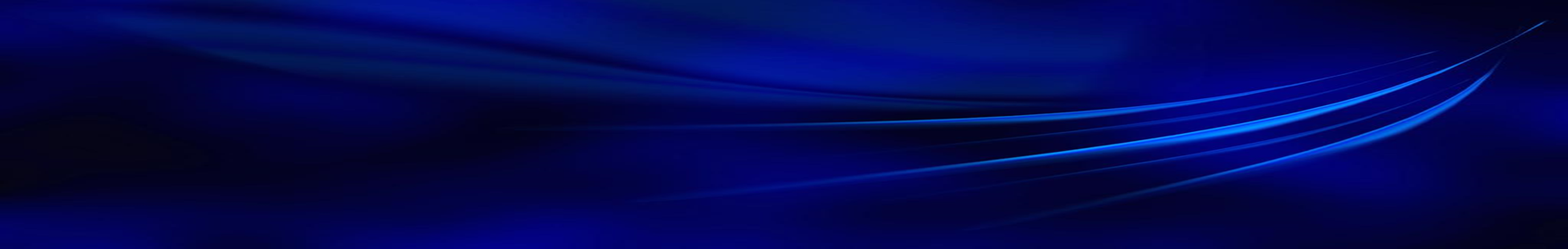 Tricky WaysИтоговый протокол29.02.2020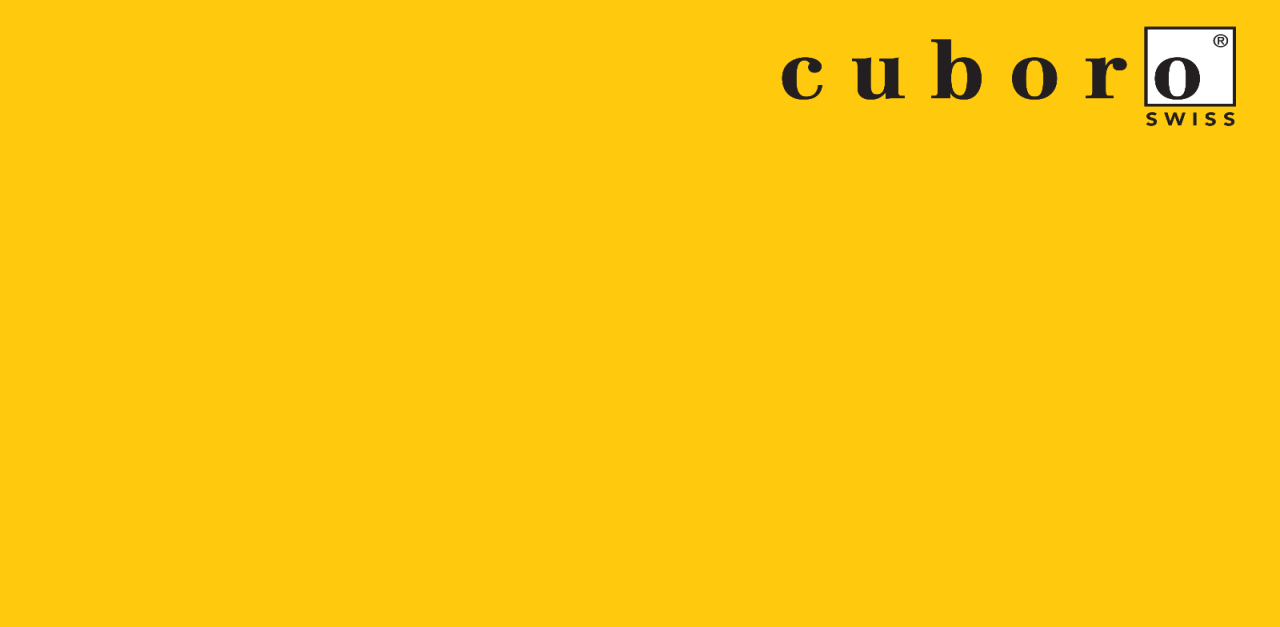 I Чемпионат Кировского района ««SMART GAMES»Номинация конструированиеИтоговый протокол29.02.2020                                   Подпись судьи_______________________I Чемпионат Кировского района «SMART GАMЕS»       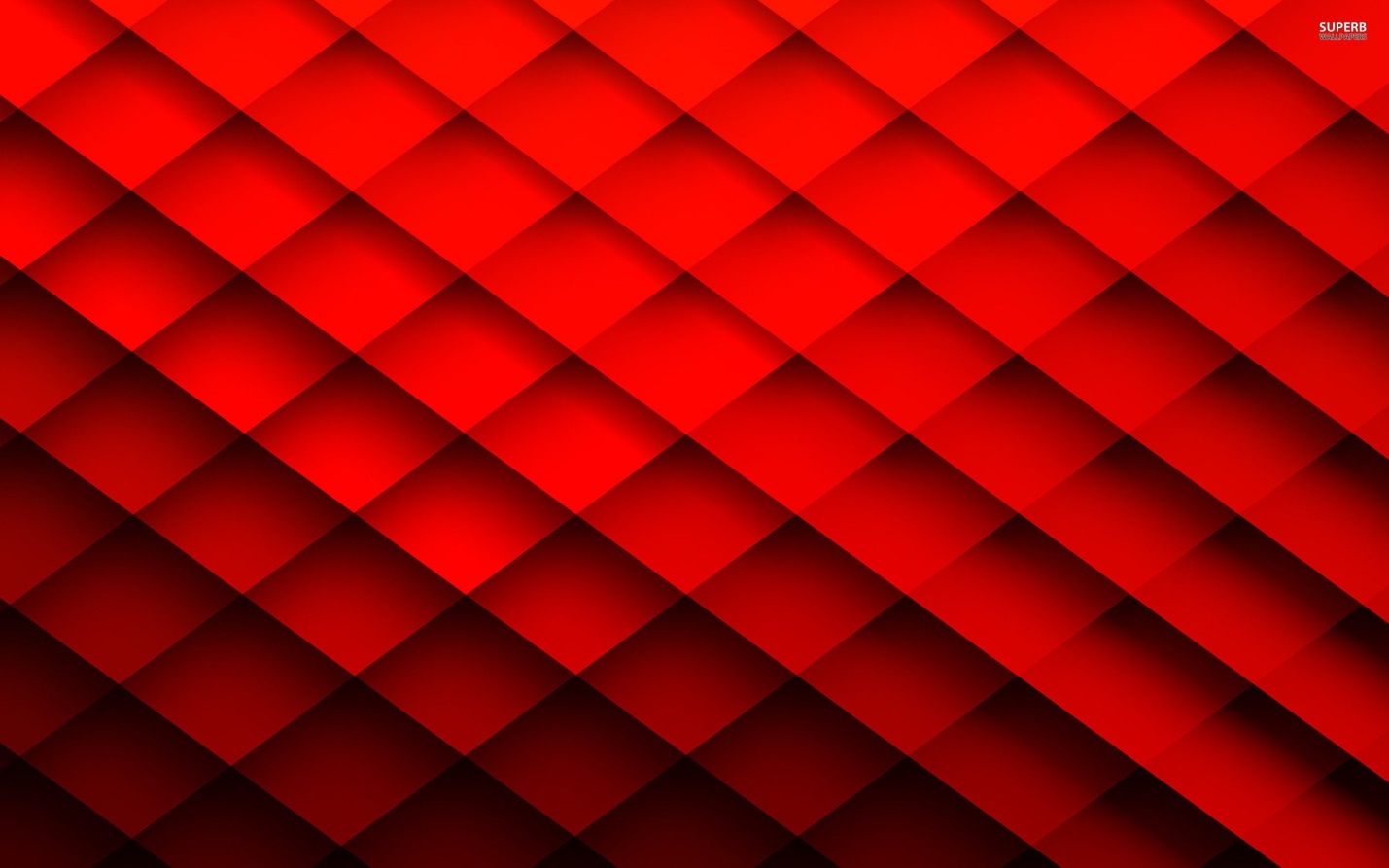 Эстафета «SMART GAMES».Итоговый протокол29.02.2020                                   Подпись судьи_______________________ФИОШколаСредний баллРейтингКузьмин ФёдорМБОУ«СОШ№82»7,51Соколова СофьяМБОУ«ОШ№56»7,22Щепанюк МихаилМБОУ«СОШ№15»6,83Корчуганов МакарМБОУ«СОШ№15»6,54Богданович Михаил  МБОУ«СОШ№11»6,35Банников Дмитрий МБОУ«СОШ№74»6,26Чепик ДарьяМБОУ«ООШ№39»5,87Бобров Егор МБОУ«СОШ№11»68Пешков АлексейМБОУ«СОШ№15»5,39Пильщикова Евгения МБОУ«СОШ№82»510Акопян АринаМБОУ«ООШ№39»510Круч КсенияМБОУ«СОШ№82»5,711Трофимов ДмитрийМБОУ«СОШ№82»5,412Шапошников МихаилМБОУ«СОШ№82»513Пирогова СофьяМБОУ«СОШ№19»513Енушкевич ЕлизаветаМБОУ«СОШ№15»513Семке ДенисМБОУ«ООШ№56»513Майтикович МарияМБОУ«СОШ№82»4,714Зизерова Виктория МБОУ«СОШ№19»4,714Солдатова АнгелинаМБОУ«СОШ№19»4,714Кузин НикитаМБОУ«СОШ№74»4,315Лангауэр Тимофей МБОУ«СОШ№82»416Жданов ЕгорМБОУ«СОШ№82»3,717Алексеев МаксимМБОУ«СОШ№39»318Фазлеев МаксимМБОУ«СОШ№19»2,619Жуйкова АленаМБОУ«СОШ№74»2,320Григорьева ПолинаМБОУ«СОШ№11»2,320Колупаева МарияМБОУ«СОШ№74»1,721Праслов Олег МБОУ«СОШ№11»1,322Команда Ф.И.Команда Ф.И.Школа классОбщее кол-во балловРейтинг1Капаева СофьяМБОУ «СОШ № 15» 3 класс   12412Михель АндрейМБОУ «СОШ № 15» 3 класс   12413Черенцев ДаниилМБОУ «СОШ № 15» 3 класс   12411Капаев ДанилМБОУ «ООШ №56» 4 класс   10422Добродей ВиталийМБОУ «ООШ №56» 4 класс   10423МБОУ «ООШ №56» 4 класс   10421Горбачев Константин МБОУ «СОШ №19» 2 класс9232Павловский ИльяМБОУ «СОШ №19» 2 класс9233Михайлов МаксимМБОУ «СОШ №19» 2 класс9231Борисенко Роман МБОУ «СОШ №82» 3 класс8142Муладзе Мария МБОУ «СОШ №82» 3 класс8143Долчанин АрхипМБОУ «СОШ №82» 3 класс8141Алескеров  РоманМБОУ «СОШ № 11» 4 класс   7852Попов ИльяМБОУ «СОШ № 11» 4 класс   7853Смолей ДаниилМБОУ «СОШ № 11» 4 класс   7851Копцов Александр МБОУ «ООШ №39» 3 класс   7262Маслаков Юрий  МБОУ «ООШ №39» 3 класс   7263Афонин ЕрмолайМБОУ «ООШ №39» 3 класс   7261Алексеева Милава МБОУ «СОШ № 74» 4 класс   7072Алимов Илья     МБОУ «СОШ № 74» 4 класс   7073Архипов ИльяМБОУ «СОШ № 74» 4 класс   7071Ольховик МарияМБОУ «СОШ №82» 2 класс6882Зайкова ВарвараМБОУ «СОШ №82» 2 класс6883Ананьев НикитаМБОУ «СОШ №82» 2 класс688Команда Ф.И.Команда Ф.И.Школа классВремя эстафетымин : секШтрафное ВремяминИтоговоеВремямин : секРейтинг1Соколова СофьяМБОУ «ООШ №56»4 класс   40:561858:5612Семке ДенисМБОУ «ООШ №56»4 класс   40:561858:5613Добродей ВиталийМБОУ «ООШ №56»4 класс   40:561858:5614Капаев ДанилМБОУ «ООШ №56»4 класс   40:561858:5611Копцов АлександрМБОУ «ООШ №39» 3 класс   41:021859:0222Маслаков Юрий МБОУ «ООШ №39» 3 класс   41:021859:0223Нестеренко Анастасия МБОУ «ООШ №39» 3 класс   41:021859:0224Чепик ДарьяМБОУ «ООШ №39» 3 класс   41:021859:0221Архипов Илья МБОУ «СОШ № 74» 4 класс   42:221860:2232Банников ДмитрийМБОУ «СОШ № 74» 4 класс   42:221860:2233Кузин НикитаМБОУ «СОШ № 74» 4 класс   42:221860:2234Алимов ИльяМБОУ «СОШ № 74» 4 класс   42:221860:2231Бобров Егор  МБОУ «СОШ № 11» 4 класс   46:081864:0842Алескеров Роман  МБОУ «СОШ № 11» 4 класс   46:081864:0843Попов ИльяМБОУ «СОШ № 11» 4 класс   46:081864:0844Смолей ДаниилМБОУ «СОШ № 11» 4 класс   46:081864:0841Капаева СофьяМБОУ «СОШ № 15»3 класс   39:292766:2952Михель АндрейМБОУ «СОШ № 15»3 класс   39:292766:2953Пешков АлексейМБОУ «СОШ № 15»3 класс   39:292766:2954Щепанюк МихаилМБОУ «СОШ № 15»3 класс   39:292766:2951Муладзе МарияМБОУ «СОШ №82» 3 класс53:403083:4062Пильщикова Евгения МБОУ «СОШ №82» 3 класс53:403083:4063Рыжий ДмитрийМБОУ «СОШ №82» 3 класс53:403083:4064Моисеева Анастасия МБОУ «СОШ №82» 3 класс53:403083:4061Ольховик МарияМБОУ «СОШ №82» 2 класс51:433687:4372Власов ПавелМБОУ «СОШ №82» 2 класс51:433687:4373Ананьев НикитаМБОУ «СОШ №82» 2 класс51:433687:4374Трофимов ДмитрийМБОУ «СОШ №82» 2 класс51:433687:4371Горбачев Константин  МБОУ «СОШ №19» 2 класс55:183691:1882Пирогова Софья МБОУ «СОШ №19» 2 класс55:183691:1883Михайлов Максим МБОУ «СОШ №19» 2 класс55:183691:1884Солдатова АнгелинаМБОУ «СОШ №19» 2 класс55:183691:188